El Departament de Valencià: llengua i literatura us donem la benvinguda. A continuació, trobareu un resum de la Programació Didàctica del Departament per nivell, en la qual us expliquem quins són els objectius i els criteris d’avaluació. Si voleu més informació, la podreu trobar a la Web del Centre.				IES Sivera Font				Departament de Valencià: llengua i literatura				Canals, setembre de 2018Av. Jaume I, s/n.46650 Canals (València)Telèfon: 96 224 90 55Fax: 96 224 90 56E-mail: 46020480@gva.esE-mail: 46020480@gva.es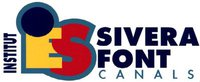 Programació Bàsica1r Batxillerat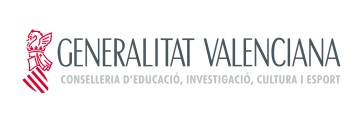 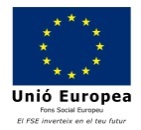 1.Què anem a aprendre?1.Què anem a aprendre?1.Què anem a aprendre?Comprendre els elements bàsics de la comunicació lingüística.Ampliar la gramàtica estudiada en Secundària és a dir, adquisició dels coneixements gramaticals, sociolingüístics i discursius per a ser utilitzats en la comprensió, l’anàlisi i el comentari de textos i en la planificació, la composició i la correcció de les pròpies produccions. Aplicar  correctament tècniques de treball per a la recerca i tractament de la informació utilitzant mitjans tradicionals i les noves tecnologies. Estudiar i reflexionar sobre la història de la Literatura Catalana des dels seus orígens fins a primeries del segle XIX. Conéixer els grans períodes de la Literatura, autors i obres significatives i saber utilitzar les fonts bibliogràfiques i documentals adients per al seu estudi.Llegir, analitzar, interpretar, comentar i valorar críticament les obres literàries i conéixer el seu  context històrico-cultural. Tots aquestos coneixements aniran aplicats al Comentari de Textos, la finalitat del qual consistirà en saber comentar de manera crítica un text (sempre d’acord amb el guió proposat a l’aula). Resulta convenient la introducció de l’alumne en la pràctica de comentar textos, de manera que quan passe a segon curs de batxillerat estiga familiaritzat amb aquesta activitat de reflexió, anàlisi i interpretació dels textos.Comprendre els elements bàsics de la comunicació lingüística.Ampliar la gramàtica estudiada en Secundària és a dir, adquisició dels coneixements gramaticals, sociolingüístics i discursius per a ser utilitzats en la comprensió, l’anàlisi i el comentari de textos i en la planificació, la composició i la correcció de les pròpies produccions. Aplicar  correctament tècniques de treball per a la recerca i tractament de la informació utilitzant mitjans tradicionals i les noves tecnologies. Estudiar i reflexionar sobre la història de la Literatura Catalana des dels seus orígens fins a primeries del segle XIX. Conéixer els grans períodes de la Literatura, autors i obres significatives i saber utilitzar les fonts bibliogràfiques i documentals adients per al seu estudi.Llegir, analitzar, interpretar, comentar i valorar críticament les obres literàries i conéixer el seu  context històrico-cultural. Tots aquestos coneixements aniran aplicats al Comentari de Textos, la finalitat del qual consistirà en saber comentar de manera crítica un text (sempre d’acord amb el guió proposat a l’aula). Resulta convenient la introducció de l’alumne en la pràctica de comentar textos, de manera que quan passe a segon curs de batxillerat estiga familiaritzat amb aquesta activitat de reflexió, anàlisi i interpretació dels textos.Comprendre els elements bàsics de la comunicació lingüística.Ampliar la gramàtica estudiada en Secundària és a dir, adquisició dels coneixements gramaticals, sociolingüístics i discursius per a ser utilitzats en la comprensió, l’anàlisi i el comentari de textos i en la planificació, la composició i la correcció de les pròpies produccions. Aplicar  correctament tècniques de treball per a la recerca i tractament de la informació utilitzant mitjans tradicionals i les noves tecnologies. Estudiar i reflexionar sobre la història de la Literatura Catalana des dels seus orígens fins a primeries del segle XIX. Conéixer els grans períodes de la Literatura, autors i obres significatives i saber utilitzar les fonts bibliogràfiques i documentals adients per al seu estudi.Llegir, analitzar, interpretar, comentar i valorar críticament les obres literàries i conéixer el seu  context històrico-cultural. Tots aquestos coneixements aniran aplicats al Comentari de Textos, la finalitat del qual consistirà en saber comentar de manera crítica un text (sempre d’acord amb el guió proposat a l’aula). Resulta convenient la introducció de l’alumne en la pràctica de comentar textos, de manera que quan passe a segon curs de batxillerat estiga familiaritzat amb aquesta activitat de reflexió, anàlisi i interpretació dels textos.2. Què anem a treballar?2. Què anem a treballar?2. Què anem a treballar?1a AVALUACIÓ2a AVALUACIÓ3a AVALUACIÓUnitat 1. El fet literari.Unitat 2 Entre els Trobadors i Arnau de Vilanova.Unitat 3. Les Cròniques medievals.Unitat 4. La literatura d’idees en l’Edat Mitjana.Unitat 5. Un Segle d’Or per a la poesia.Unitat 6. La narrativa en el segle XVUnitat 7. El Renaixement. Unitat 8. La Decadència: el Barroc i la Il.lustració.Unitat 9. El segle XIX. Romanticisme i Renaixença.Unitat 10. El Modernisme.3. Com anem a treballar?3. Com anem a treballar?3. Com anem a treballar?Treballarem com a llibre de text el manual  Nou Veles. Valencià: llengua i literatura I de l’editorial Castellnou. A banda del manual, al llarg del curs el professorat proporcionarà: esquemes, gràfics, textos il.lustratius sobre períodes i autors, així com tot aquell material complementari ( en diferents formats) que considere convenient per a un millor aprofitament de l’àrea. Tot el conjunt de la informació aportada serà matèria d’examen i control. Material complementari recomanat: Flexió verbal, Diccionari d’ús de la llengua i Diccionari de sinònims i antònims, aprendre a emprar aquestes eines on-line.Lectures obligatòriesLectures d’obligada lectura i corresponent  avaluació: Primer trimestre:Lectura obligatòria:LLULL, Ramon El llibre de les bèsties, ed. BromeraSegon trimestre:MARTORELL, Joanot Tirant lo Blanc, Editorial LaertesTercer trimestre: Podeu triar entre:OLLER, Narcís, La bogeria, Educaula 62 // RODOREDA Mercè, La plaça del Diamant, ed. Club editorLECTURES VOLUNTÀRIES:a) Narrativa:POUS I PAGÈS Josep, La vida i la mort d’en Jordi FraginalsBARBAL Maria, Pedra de tarteraGUIMERÀ Angel,Terra baixa    SOLER, Sílvia L’estiu que comença    LLOR,Miquel Laura a la ciutat dels santsb) Poesia:Llibre de meravelles, Vicent Andrés Estellés, edicions 3i4. La fàbrica, Miquel Martí i Pol, Edicions 62.c) Teatre:Això, a un fill, no se li fa, Josep Maria Benet i Jornet, Edicions 62.El verí del teatre, Rodolf Sirera, Edicions 62.Cada avaluació es  pot llegir un llibre de lectura voluntari, ara bé la seua lectura no permetrà passar del suspés a  l’aprovat, tan sols permet apujar la nota partint ja del 5 en l’avaluació, per a demostrar que la lectura s’ha realitzat es realitzarà un treball o control de lectura, en cas del treball hi ha dues opcions:a)el professorat li lliurarà un guió per a la seua realitzaciób) es farà una presentació crítica del llibre a l’aulaLa lectura voluntària pot augmentar fins a un 0’5 la nota final de cada avaluació,tot recordant que no es pot passar de l’aprovat al suspés pel fet d’haver fet el treball/ control sobre aquesta lectura voluntària. És necessari superar la lectura obligatòria per aprovar l’avaluació. A tal fi, el Departament disposarà d’una recuperació mitjançant un treball individual o bé  mitjançant la repetició d’un altre control de lectura, segons ho considere el professorat, en el cas de ser un treball, el guió del qual serà comunicat a l’alumne. La nota final és la resultant entre totes dues notes dividides per dos.Si es dóna el cas que l’alumne no es presenta a la recuperació o no aporta el treball encomanat en la data proposada, sense la deguda justificació, la recuperació quedarà pendent per a la convocatòria extraordinària de juny.Treballarem com a llibre de text el manual  Nou Veles. Valencià: llengua i literatura I de l’editorial Castellnou. A banda del manual, al llarg del curs el professorat proporcionarà: esquemes, gràfics, textos il.lustratius sobre períodes i autors, així com tot aquell material complementari ( en diferents formats) que considere convenient per a un millor aprofitament de l’àrea. Tot el conjunt de la informació aportada serà matèria d’examen i control. Material complementari recomanat: Flexió verbal, Diccionari d’ús de la llengua i Diccionari de sinònims i antònims, aprendre a emprar aquestes eines on-line.Lectures obligatòriesLectures d’obligada lectura i corresponent  avaluació: Primer trimestre:Lectura obligatòria:LLULL, Ramon El llibre de les bèsties, ed. BromeraSegon trimestre:MARTORELL, Joanot Tirant lo Blanc, Editorial LaertesTercer trimestre: Podeu triar entre:OLLER, Narcís, La bogeria, Educaula 62 // RODOREDA Mercè, La plaça del Diamant, ed. Club editorLECTURES VOLUNTÀRIES:a) Narrativa:POUS I PAGÈS Josep, La vida i la mort d’en Jordi FraginalsBARBAL Maria, Pedra de tarteraGUIMERÀ Angel,Terra baixa    SOLER, Sílvia L’estiu que comença    LLOR,Miquel Laura a la ciutat dels santsb) Poesia:Llibre de meravelles, Vicent Andrés Estellés, edicions 3i4. La fàbrica, Miquel Martí i Pol, Edicions 62.c) Teatre:Això, a un fill, no se li fa, Josep Maria Benet i Jornet, Edicions 62.El verí del teatre, Rodolf Sirera, Edicions 62.Cada avaluació es  pot llegir un llibre de lectura voluntari, ara bé la seua lectura no permetrà passar del suspés a  l’aprovat, tan sols permet apujar la nota partint ja del 5 en l’avaluació, per a demostrar que la lectura s’ha realitzat es realitzarà un treball o control de lectura, en cas del treball hi ha dues opcions:a)el professorat li lliurarà un guió per a la seua realitzaciób) es farà una presentació crítica del llibre a l’aulaLa lectura voluntària pot augmentar fins a un 0’5 la nota final de cada avaluació,tot recordant que no es pot passar de l’aprovat al suspés pel fet d’haver fet el treball/ control sobre aquesta lectura voluntària. És necessari superar la lectura obligatòria per aprovar l’avaluació. A tal fi, el Departament disposarà d’una recuperació mitjançant un treball individual o bé  mitjançant la repetició d’un altre control de lectura, segons ho considere el professorat, en el cas de ser un treball, el guió del qual serà comunicat a l’alumne. La nota final és la resultant entre totes dues notes dividides per dos.Si es dóna el cas que l’alumne no es presenta a la recuperació o no aporta el treball encomanat en la data proposada, sense la deguda justificació, la recuperació quedarà pendent per a la convocatòria extraordinària de juny.Treballarem com a llibre de text el manual  Nou Veles. Valencià: llengua i literatura I de l’editorial Castellnou. A banda del manual, al llarg del curs el professorat proporcionarà: esquemes, gràfics, textos il.lustratius sobre períodes i autors, així com tot aquell material complementari ( en diferents formats) que considere convenient per a un millor aprofitament de l’àrea. Tot el conjunt de la informació aportada serà matèria d’examen i control. Material complementari recomanat: Flexió verbal, Diccionari d’ús de la llengua i Diccionari de sinònims i antònims, aprendre a emprar aquestes eines on-line.Lectures obligatòriesLectures d’obligada lectura i corresponent  avaluació: Primer trimestre:Lectura obligatòria:LLULL, Ramon El llibre de les bèsties, ed. BromeraSegon trimestre:MARTORELL, Joanot Tirant lo Blanc, Editorial LaertesTercer trimestre: Podeu triar entre:OLLER, Narcís, La bogeria, Educaula 62 // RODOREDA Mercè, La plaça del Diamant, ed. Club editorLECTURES VOLUNTÀRIES:a) Narrativa:POUS I PAGÈS Josep, La vida i la mort d’en Jordi FraginalsBARBAL Maria, Pedra de tarteraGUIMERÀ Angel,Terra baixa    SOLER, Sílvia L’estiu que comença    LLOR,Miquel Laura a la ciutat dels santsb) Poesia:Llibre de meravelles, Vicent Andrés Estellés, edicions 3i4. La fàbrica, Miquel Martí i Pol, Edicions 62.c) Teatre:Això, a un fill, no se li fa, Josep Maria Benet i Jornet, Edicions 62.El verí del teatre, Rodolf Sirera, Edicions 62.Cada avaluació es  pot llegir un llibre de lectura voluntari, ara bé la seua lectura no permetrà passar del suspés a  l’aprovat, tan sols permet apujar la nota partint ja del 5 en l’avaluació, per a demostrar que la lectura s’ha realitzat es realitzarà un treball o control de lectura, en cas del treball hi ha dues opcions:a)el professorat li lliurarà un guió per a la seua realitzaciób) es farà una presentació crítica del llibre a l’aulaLa lectura voluntària pot augmentar fins a un 0’5 la nota final de cada avaluació,tot recordant que no es pot passar de l’aprovat al suspés pel fet d’haver fet el treball/ control sobre aquesta lectura voluntària. És necessari superar la lectura obligatòria per aprovar l’avaluació. A tal fi, el Departament disposarà d’una recuperació mitjançant un treball individual o bé  mitjançant la repetició d’un altre control de lectura, segons ho considere el professorat, en el cas de ser un treball, el guió del qual serà comunicat a l’alumne. La nota final és la resultant entre totes dues notes dividides per dos.Si es dóna el cas que l’alumne no es presenta a la recuperació o no aporta el treball encomanat en la data proposada, sense la deguda justificació, la recuperació quedarà pendent per a la convocatòria extraordinària de juny.4. Què anem a avaluar-te?4. Què anem a avaluar-te?4. Què anem a avaluar-te?Els criteris segons els quals s’obtindrà la qualificació global de l’assignatura es basaran en la valoració dels coneixements dels continguts de la matèria, la capacitat crítica,  l’actitud i el treball de l’alumnat. La puntuació de l’avaluació es distribueix entre:Prova sobre la matèria: L’examen o exàmens corresponents a les unitats treballades al llarg del trimestre. 80% Control de lectura: 10%. L’alumnat haurà de llegir al llarg del curs obligatòriament tres llibres del llistat que se li ha lliurat.Cal tenir aprovat el Control de lectura o el treball de cada trimestre, per poder  optar a l’aprovat de cada avaluació.Diferents tipus de treballs:comentaris obligats i voluntaris, redaccions, treballs d’investigació a través de diferents format: paper o power-point, o de millora de l’ortografia i expressió,realització dels deures. 10%Els criteris segons els quals s’obtindrà la qualificació global de l’assignatura es basaran en la valoració dels coneixements dels continguts de la matèria, la capacitat crítica,  l’actitud i el treball de l’alumnat. La puntuació de l’avaluació es distribueix entre:Prova sobre la matèria: L’examen o exàmens corresponents a les unitats treballades al llarg del trimestre. 80% Control de lectura: 10%. L’alumnat haurà de llegir al llarg del curs obligatòriament tres llibres del llistat que se li ha lliurat.Cal tenir aprovat el Control de lectura o el treball de cada trimestre, per poder  optar a l’aprovat de cada avaluació.Diferents tipus de treballs:comentaris obligats i voluntaris, redaccions, treballs d’investigació a través de diferents format: paper o power-point, o de millora de l’ortografia i expressió,realització dels deures. 10%Els criteris segons els quals s’obtindrà la qualificació global de l’assignatura es basaran en la valoració dels coneixements dels continguts de la matèria, la capacitat crítica,  l’actitud i el treball de l’alumnat. La puntuació de l’avaluació es distribueix entre:Prova sobre la matèria: L’examen o exàmens corresponents a les unitats treballades al llarg del trimestre. 80% Control de lectura: 10%. L’alumnat haurà de llegir al llarg del curs obligatòriament tres llibres del llistat que se li ha lliurat.Cal tenir aprovat el Control de lectura o el treball de cada trimestre, per poder  optar a l’aprovat de cada avaluació.Diferents tipus de treballs:comentaris obligats i voluntaris, redaccions, treballs d’investigació a través de diferents format: paper o power-point, o de millora de l’ortografia i expressió,realització dels deures. 10%5. Com anem a avaluar-te?5. Com anem a avaluar-te?5. Com anem a avaluar-te?Correcció de l’escrit:Després d’adjudicada la puntuació dels exàmens o trebals es descomptarà 0’1 per cada falta de normativa ortogràfica, morfosintàctica, lèxica o de qualsevol tipus, de la nota de l’examen o treball. Cada dos accents també restarà 0’1.Important:Per tal de poder fer la mitjana amb els controls que es realitzen al llarg de cada avaluació caldrà arribar a una puntuació mínima de 3 en els controls realitzats; si no s’hi arriba, no es considerarà superada l’avaluació.Com s’obté la nota de cada avaluació:Nota de l’examen (80%) + Nota del Control de Lectura (10%) + Nota dels treballs (10%)Nota Final de Curs:S’obtindrà a través de la mitjana aritmètica de les tres avaluacions, sempre que la nota de l’última avaluació siga com a mínim un 5 i les anteriors siguen superiors a una puntuació de 4. Recuperació: les avaluacions suspeses es recuperaran després de cadascuna de les avaluacions corresponents mitjançant un examen que continga tots els continguts corresponents a l’avaluació suspesa.També hi haurà recuperacions dels controls de lectura suspesos.L’alumne que no aconseguesca aprovar l’àrea de Valencià: llengua i literatura I en la convocatòria ordinària de juny, haurà de presentar-se a la convocatòria extraordinària per aprovar la matèria.En aquest examen entrarà tota la matèria que s’haja treballat al llarg del curs. Correcció de l’escrit:Després d’adjudicada la puntuació dels exàmens o trebals es descomptarà 0’1 per cada falta de normativa ortogràfica, morfosintàctica, lèxica o de qualsevol tipus, de la nota de l’examen o treball. Cada dos accents també restarà 0’1.Important:Per tal de poder fer la mitjana amb els controls que es realitzen al llarg de cada avaluació caldrà arribar a una puntuació mínima de 3 en els controls realitzats; si no s’hi arriba, no es considerarà superada l’avaluació.Com s’obté la nota de cada avaluació:Nota de l’examen (80%) + Nota del Control de Lectura (10%) + Nota dels treballs (10%)Nota Final de Curs:S’obtindrà a través de la mitjana aritmètica de les tres avaluacions, sempre que la nota de l’última avaluació siga com a mínim un 5 i les anteriors siguen superiors a una puntuació de 4. Recuperació: les avaluacions suspeses es recuperaran després de cadascuna de les avaluacions corresponents mitjançant un examen que continga tots els continguts corresponents a l’avaluació suspesa.També hi haurà recuperacions dels controls de lectura suspesos.L’alumne que no aconseguesca aprovar l’àrea de Valencià: llengua i literatura I en la convocatòria ordinària de juny, haurà de presentar-se a la convocatòria extraordinària per aprovar la matèria.En aquest examen entrarà tota la matèria que s’haja treballat al llarg del curs. Correcció de l’escrit:Després d’adjudicada la puntuació dels exàmens o trebals es descomptarà 0’1 per cada falta de normativa ortogràfica, morfosintàctica, lèxica o de qualsevol tipus, de la nota de l’examen o treball. Cada dos accents també restarà 0’1.Important:Per tal de poder fer la mitjana amb els controls que es realitzen al llarg de cada avaluació caldrà arribar a una puntuació mínima de 3 en els controls realitzats; si no s’hi arriba, no es considerarà superada l’avaluació.Com s’obté la nota de cada avaluació:Nota de l’examen (80%) + Nota del Control de Lectura (10%) + Nota dels treballs (10%)Nota Final de Curs:S’obtindrà a través de la mitjana aritmètica de les tres avaluacions, sempre que la nota de l’última avaluació siga com a mínim un 5 i les anteriors siguen superiors a una puntuació de 4. Recuperació: les avaluacions suspeses es recuperaran després de cadascuna de les avaluacions corresponents mitjançant un examen que continga tots els continguts corresponents a l’avaluació suspesa.També hi haurà recuperacions dels controls de lectura suspesos.L’alumne que no aconseguesca aprovar l’àrea de Valencià: llengua i literatura I en la convocatòria ordinària de juny, haurà de presentar-se a la convocatòria extraordinària per aprovar la matèria.En aquest examen entrarà tota la matèria que s’haja treballat al llarg del curs. 